RECRUITMENT OR RETENTION PAYMENT (TYPE2)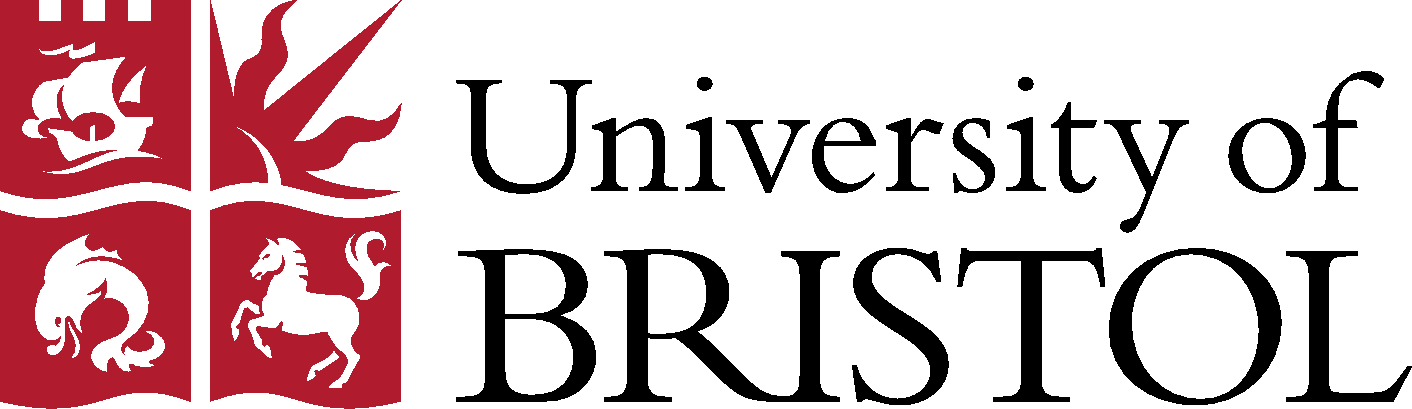 Business case for a Type 2 Recruitment or Retention Payment .CASE DETAILSCASE DETAILSCASE DETAILSCASE DETAILSCASE DETAILSCASE DETAILSCASE DETAILSCASE DETAILSCASE DETAILSCASE DETAILSEmployee Name:ResID:Job title:School/Division:Faculty:Current Grade/Salary:GradeRangeFor Grade M Professorial and Professional Services staff onlyFTE Salary(excluding allowances)FTE Salary(excluding allowances)Please indicate which of the following allowances are currently being paid:Please indicate which of the following allowances are currently being paid:Please indicate which of the following allowances are currently being paid:Please indicate which of the following allowances are currently being paid:Please indicate which of the following allowances are currently being paid:Please indicate which of the following allowances are currently being paid:Please indicate which of the following allowances are currently being paid:Please indicate which of the following allowances are currently being paid:Please indicate which of the following allowances are currently being paid:Please indicate which of the following allowances are currently being paid:Current allowancesAmount (FTE):Amount (FTE):££Current allowancesAmount (FTE):Amount (FTE):££Current allowancesAmount (FTE):Amount (FTE):££Total consolidated (FTE) remuneration:Total consolidated (FTE) remuneration:Total consolidated (FTE) remuneration:£££££££Proposed RR2 Supplement:Proposed RR2 Supplement:Proposed RR2 Supplement:Please indicate the proposed value of supplement being requested (FTE amount):  £Please indicate the proposed value of supplement being requested (FTE amount):  £Please indicate the proposed value of supplement being requested (FTE amount):  £Please indicate the proposed value of supplement being requested (FTE amount):  £Please indicate the proposed value of supplement being requested (FTE amount):  £Please indicate the proposed value of supplement being requested (FTE amount):  £Please indicate the proposed value of supplement being requested (FTE amount):  £NEW TOTAL CONSOLIDATED (FTE) REMUNERATION: NEW TOTAL CONSOLIDATED (FTE) REMUNERATION: NEW TOTAL CONSOLIDATED (FTE) REMUNERATION: £££££££Effective date:Enclosures & attachments checklist (if applicable)Enclosures & attachments checklist (if applicable)Enclosures & attachments checklist (if applicable)Enclosures & attachments checklist (if applicable)Enclosures & attachments checklist (if applicable)Job Description/CV of the recipient/potential recipientJob Description/CV of the recipient/potential recipientCopy of evidence to support level of supplement , including any tangible offers(where applicable)Copy of evidence to support level of supplement , including any tangible offers(where applicable)Supporting commentsSupporting commentsSupporting commentsSupporting commentsSupporting commentsHead of School/School Manager/Divisional Manager’s rationale for the request and any further information to be considered (please add additional sheets if necessary)This may include details of the individual’s current salary and, where applicable, offers made to the individual by other institutions, the perceived strategic or significant operational value to the organisation of the individual; the consequences of NOT recruiting/retaining the individual; the level of recruitment/retention supplement being requested; any potential knock-on consequences within the Faculty of Division of paying any such supplementHead of School/School Manager/Divisional Manager’s rationale for the request and any further information to be considered (please add additional sheets if necessary)This may include details of the individual’s current salary and, where applicable, offers made to the individual by other institutions, the perceived strategic or significant operational value to the organisation of the individual; the consequences of NOT recruiting/retaining the individual; the level of recruitment/retention supplement being requested; any potential knock-on consequences within the Faculty of Division of paying any such supplementHead of School/School Manager/Divisional Manager’s rationale for the request and any further information to be considered (please add additional sheets if necessary)This may include details of the individual’s current salary and, where applicable, offers made to the individual by other institutions, the perceived strategic or significant operational value to the organisation of the individual; the consequences of NOT recruiting/retaining the individual; the level of recruitment/retention supplement being requested; any potential knock-on consequences within the Faculty of Division of paying any such supplementHead of School/School Manager/Divisional Manager’s rationale for the request and any further information to be considered (please add additional sheets if necessary)This may include details of the individual’s current salary and, where applicable, offers made to the individual by other institutions, the perceived strategic or significant operational value to the organisation of the individual; the consequences of NOT recruiting/retaining the individual; the level of recruitment/retention supplement being requested; any potential knock-on consequences within the Faculty of Division of paying any such supplementHead of School/School Manager/Divisional Manager’s rationale for the request and any further information to be considered (please add additional sheets if necessary)This may include details of the individual’s current salary and, where applicable, offers made to the individual by other institutions, the perceived strategic or significant operational value to the organisation of the individual; the consequences of NOT recruiting/retaining the individual; the level of recruitment/retention supplement being requested; any potential knock-on consequences within the Faculty of Division of paying any such supplementDefining and demonstrating UniquenessDefining and demonstrating UniquenessDefining and demonstrating UniquenessDefining and demonstrating UniquenessDefining and demonstrating UniquenessIf a new member of staff rather than existing:If a new member of staff rather than existing:If a new member of staff rather than existing:If a new member of staff rather than existing:If a new member of staff rather than existing:Define the unique skill and experience this person will bring to the University Define the unique skill and experience this person will bring to the University Define the unique skill and experience this person will bring to the University Define the unique skill and experience this person will bring to the University Define the unique skill and experience this person will bring to the University  Are these unique skills needed for the current role or for future strategic requirements. Are these unique skills needed for the current role or for future strategic requirements. Are these unique skills needed for the current role or for future strategic requirements. Are these unique skills needed for the current role or for future strategic requirements. Are these unique skills needed for the current role or for future strategic requirements.Click or tap here to enter text.Click or tap here to enter text.Click or tap here to enter text.Click or tap here to enter text.Click or tap here to enter text.Can this Unique skill/experience be found inside our organisation.Can this Unique skill/experience be found inside our organisation.Can this Unique skill/experience be found inside our organisation. Yes		 No Yes		 NoIf yes, please confirm why an RR2 payment is required.If yes, please confirm why an RR2 payment is required.If yes, please confirm why an RR2 payment is required.If yes, please confirm why an RR2 payment is required.If yes, please confirm why an RR2 payment is required.If no, please provide evidence to support this including what steps you took to establish there was no existing expertise If no, please provide evidence to support this including what steps you took to establish there was no existing expertise If no, please provide evidence to support this including what steps you took to establish there was no existing expertise If no, please provide evidence to support this including what steps you took to establish there was no existing expertise If no, please provide evidence to support this including what steps you took to establish there was no existing expertise Why do we need this unique skill/experience?  What strategic outcomes will the Unique skill/experience drive?  For example, AN Other is an exceptional candidate whose UNIQUE skill/experience we need to secure as to not do so would have the following impact on our Strategy XXXXWhy do we need this unique skill/experience?  What strategic outcomes will the Unique skill/experience drive?  For example, AN Other is an exceptional candidate whose UNIQUE skill/experience we need to secure as to not do so would have the following impact on our Strategy XXXXWhy do we need this unique skill/experience?  What strategic outcomes will the Unique skill/experience drive?  For example, AN Other is an exceptional candidate whose UNIQUE skill/experience we need to secure as to not do so would have the following impact on our Strategy XXXXWhy do we need this unique skill/experience?  What strategic outcomes will the Unique skill/experience drive?  For example, AN Other is an exceptional candidate whose UNIQUE skill/experience we need to secure as to not do so would have the following impact on our Strategy XXXXWhy do we need this unique skill/experience?  What strategic outcomes will the Unique skill/experience drive?  For example, AN Other is an exceptional candidate whose UNIQUE skill/experience we need to secure as to not do so would have the following impact on our Strategy XXXXIf a current member of staff:If a current member of staff:If a current member of staff:If a current member of staff:If a current member of staff:Define the Unique skill and experience the member of staff has ORDefine the criticality of this person in terms of delivering the Strategy Define the Unique skill and experience the member of staff has ORDefine the criticality of this person in terms of delivering the Strategy Define the Unique skill and experience the member of staff has ORDefine the criticality of this person in terms of delivering the Strategy Define the Unique skill and experience the member of staff has ORDefine the criticality of this person in terms of delivering the Strategy Define the Unique skill and experience the member of staff has ORDefine the criticality of this person in terms of delivering the Strategy Reward ConsiderationsReward ConsiderationsReward ConsiderationsReward ConsiderationsReward ConsiderationsHas the individual provided evidence that because of market considerations, they are already on a higher salary at their current organisation / are considering offers from other organisations at a higher level?  (See tangible evidence of offer under Enclosure and attachments)Has the individual provided evidence that because of market considerations, they are already on a higher salary at their current organisation / are considering offers from other organisations at a higher level?  (See tangible evidence of offer under Enclosure and attachments)Has the individual provided evidence that because of market considerations, they are already on a higher salary at their current organisation / are considering offers from other organisations at a higher level?  (See tangible evidence of offer under Enclosure and attachments)Has the individual provided evidence that because of market considerations, they are already on a higher salary at their current organisation / are considering offers from other organisations at a higher level?  (See tangible evidence of offer under Enclosure and attachments) Yes		 N/AIf yes, please provide evidenceIs a  market analysis needed for this role?Is a  market analysis needed for this role?Is a  market analysis needed for this role?Is a  market analysis needed for this role? Yes		 NoIf Yes, did it show a market differential was needed?  If so please raise an RR1If No, please discuss with HRBP and Confirm that this is an RR2 for Uniqueness and not a market driven supplement, RR1 (i.e., the RR2 should not be compensation for doing the “regular” job)If Yes, did it show a market differential was needed?  If so please raise an RR1If No, please discuss with HRBP and Confirm that this is an RR2 for Uniqueness and not a market driven supplement, RR1 (i.e., the RR2 should not be compensation for doing the “regular” job)If Yes, did it show a market differential was needed?  If so please raise an RR1If No, please discuss with HRBP and Confirm that this is an RR2 for Uniqueness and not a market driven supplement, RR1 (i.e., the RR2 should not be compensation for doing the “regular” job)If Yes, did it show a market differential was needed?  If so please raise an RR1If No, please discuss with HRBP and Confirm that this is an RR2 for Uniqueness and not a market driven supplement, RR1 (i.e., the RR2 should not be compensation for doing the “regular” job)If Yes, did it show a market differential was needed?  If so please raise an RR1If No, please discuss with HRBP and Confirm that this is an RR2 for Uniqueness and not a market driven supplement, RR1 (i.e., the RR2 should not be compensation for doing the “regular” job)Have you considered any other Reward options (promotion/ Grade M review)Have you considered any other Reward options (promotion/ Grade M review)Have you considered any other Reward options (promotion/ Grade M review)Have you considered any other Reward options (promotion/ Grade M review) Yes		 No	If yes, why are they not suitable?	If no, please discuss with your HRBPMonitoring and Review of RR2Monitoring and Review of RR2Monitoring and Review of RR2Monitoring and Review of RR2Monitoring and Review of RR2What are the key outputs expected from the individual because of their Uniqueness?For example: 	evidence of Strategic improvementsevidence of teaching excellenceevidence of strong 3* and 4* publication recordevidence of high-quality research with impact, including impact case studiesevidence of success in bids for research grants value to be within x band of income within x timeevidence of excellent citizenship and significant leadership or management contributionsWhat are the key outputs expected from the individual because of their Uniqueness?For example: 	evidence of Strategic improvementsevidence of teaching excellenceevidence of strong 3* and 4* publication recordevidence of high-quality research with impact, including impact case studiesevidence of success in bids for research grants value to be within x band of income within x timeevidence of excellent citizenship and significant leadership or management contributionsWhat are the key outputs expected from the individual because of their Uniqueness?For example: 	evidence of Strategic improvementsevidence of teaching excellenceevidence of strong 3* and 4* publication recordevidence of high-quality research with impact, including impact case studiesevidence of success in bids for research grants value to be within x band of income within x timeevidence of excellent citizenship and significant leadership or management contributionsWhat are the key outputs expected from the individual because of their Uniqueness?For example: 	evidence of Strategic improvementsevidence of teaching excellenceevidence of strong 3* and 4* publication recordevidence of high-quality research with impact, including impact case studiesevidence of success in bids for research grants value to be within x band of income within x timeevidence of excellent citizenship and significant leadership or management contributionsWhat are the key outputs expected from the individual because of their Uniqueness?For example: 	evidence of Strategic improvementsevidence of teaching excellenceevidence of strong 3* and 4* publication recordevidence of high-quality research with impact, including impact case studiesevidence of success in bids for research grants value to be within x band of income within x timeevidence of excellent citizenship and significant leadership or management contributionsHow will you ensure these outputs are measuredHow will you ensure these outputs are measuredHow will you ensure these outputs are measuredHow will you ensure these outputs are measuredHow will you ensure these outputs are measuredIf required, how will ‘uniqueness’ skills be transferred to others at the University?If required, how will ‘uniqueness’ skills be transferred to others at the University?If required, how will ‘uniqueness’ skills be transferred to others at the University?If required, how will ‘uniqueness’ skills be transferred to others at the University?If required, how will ‘uniqueness’ skills be transferred to others at the University?Impact on gender pay/Ethnicity pay/equality issuesImpact on gender pay/Ethnicity pay/equality issuesImpact on gender pay/Ethnicity pay/equality issuesImpact on gender pay/Ethnicity pay/equality issuesImpact on gender pay/Ethnicity pay/equality issuesHave you assessed the impact on equality and diversity within School/Division/Section.  Have you assessed the impact on equality and diversity within School/Division/Section.  Have you assessed the impact on equality and diversity within School/Division/Section.   Yes	      No Yes	      NoDoes the RR2 have a positive, negative, or neutral impact on the diversity pay profile for staff?Does the RR2 have a positive, negative, or neutral impact on the diversity pay profile for staff?Does the RR2 have a positive, negative, or neutral impact on the diversity pay profile for staff? positive negative neutral	 positive negative neutral	Please  provide evidence that you considered diversity when determining who is to be considered for an RR2? E.g., For others in similar role are you able to evidence that the difference in pay (or other contractual terms) must be due to a material factor which does not discriminate either directly or indirectly because of sex. Please  provide evidence that you considered diversity when determining who is to be considered for an RR2? E.g., For others in similar role are you able to evidence that the difference in pay (or other contractual terms) must be due to a material factor which does not discriminate either directly or indirectly because of sex. Please  provide evidence that you considered diversity when determining who is to be considered for an RR2? E.g., For others in similar role are you able to evidence that the difference in pay (or other contractual terms) must be due to a material factor which does not discriminate either directly or indirectly because of sex.  Yes	      No Yes	      NoNote:	As an institution, we need to ensure Pay equality and will need to provide evidence that staff in a similar role are paid less because of a genuine material factor and not because of sex.  At UoB we also require evidence to show that are not paid less because of any ethnicity or disability.  You must also be cognisant of any potential ‘bias’ reason for rejecting RR2.Note:	As an institution, we need to ensure Pay equality and will need to provide evidence that staff in a similar role are paid less because of a genuine material factor and not because of sex.  At UoB we also require evidence to show that are not paid less because of any ethnicity or disability.  You must also be cognisant of any potential ‘bias’ reason for rejecting RR2.Note:	As an institution, we need to ensure Pay equality and will need to provide evidence that staff in a similar role are paid less because of a genuine material factor and not because of sex.  At UoB we also require evidence to show that are not paid less because of any ethnicity or disability.  You must also be cognisant of any potential ‘bias’ reason for rejecting RR2.Note:	As an institution, we need to ensure Pay equality and will need to provide evidence that staff in a similar role are paid less because of a genuine material factor and not because of sex.  At UoB we also require evidence to show that are not paid less because of any ethnicity or disability.  You must also be cognisant of any potential ‘bias’ reason for rejecting RR2.Note:	As an institution, we need to ensure Pay equality and will need to provide evidence that staff in a similar role are paid less because of a genuine material factor and not because of sex.  At UoB we also require evidence to show that are not paid less because of any ethnicity or disability.  You must also be cognisant of any potential ‘bias’ reason for rejecting RR2.Please give details of any criteria that need to be stated in the contract of employment (or confirmatory letter if agreed later than start date of contract).This may include – will be paid until role holder is progresses to £x, or until 20XX, or in accordance with performance expectationsPlease give details of any criteria that need to be stated in the contract of employment (or confirmatory letter if agreed later than start date of contract).This may include – will be paid until role holder is progresses to £x, or until 20XX, or in accordance with performance expectationsPlease give details of any criteria that need to be stated in the contract of employment (or confirmatory letter if agreed later than start date of contract).This may include – will be paid until role holder is progresses to £x, or until 20XX, or in accordance with performance expectationsPlease give details of any criteria that need to be stated in the contract of employment (or confirmatory letter if agreed later than start date of contract).This may include – will be paid until role holder is progresses to £x, or until 20XX, or in accordance with performance expectationsPlease give details of any criteria that need to be stated in the contract of employment (or confirmatory letter if agreed later than start date of contract).This may include – will be paid until role holder is progresses to £x, or until 20XX, or in accordance with performance expectationsName of individual completing form:Date:Date:FOR RECRUITMENT & RETENTION PAYMENTS UP TO £15,000FOR RECRUITMENT & RETENTION PAYMENTS UP TO £15,000FOR RECRUITMENT & RETENTION PAYMENTS UP TO £15,000FOR RECRUITMENT & RETENTION PAYMENTS UP TO £15,000FOR RECRUITMENT & RETENTION PAYMENTS UP TO £15,000Dean/Faculty Manager/Divisional Head’s comments (please add additional sheets as necessary)Dean/Faculty Manager/Divisional Head’s comments (please add additional sheets as necessary)Dean/Faculty Manager/Divisional Head’s comments (please add additional sheets as necessary)Dean/Faculty Manager/Divisional Head’s comments (please add additional sheets as necessary)Dean/Faculty Manager/Divisional Head’s comments (please add additional sheets as necessary)Name of Dean/Faculty Manager/Divisional Head completing form:Date:Date:FOR RECRUITMENT & RETENTION PAYMENTS OVER £15,000FOR RECRUITMENT & RETENTION PAYMENTS OVER £15,000FOR RECRUITMENT & RETENTION PAYMENTS OVER £15,000FOR RECRUITMENT & RETENTION PAYMENTS OVER £15,000Senior Level Committee comments (please add additional sheets as necessary)Senior Level Committee comments (please add additional sheets as necessary)Senior Level Committee comments (please add additional sheets as necessary)Senior Level Committee comments (please add additional sheets as necessary)Name of SLC completing form:Date:FACULTY/DIVISION OR SENIOR LEVEL COMMITTEE DECISIONPlease ensure that ALL sections are completed fully.Please note:  This case form will be returned to the HoHRBP if further information or clarification is required before the Hub are able to proceed.FACULTY/DIVISION OR SENIOR LEVEL COMMITTEE DECISIONPlease ensure that ALL sections are completed fully.Please note:  This case form will be returned to the HoHRBP if further information or clarification is required before the Hub are able to proceed.FACULTY/DIVISION OR SENIOR LEVEL COMMITTEE DECISIONPlease ensure that ALL sections are completed fully.Please note:  This case form will be returned to the HoHRBP if further information or clarification is required before the Hub are able to proceed.FACULTY/DIVISION OR SENIOR LEVEL COMMITTEE DECISIONPlease ensure that ALL sections are completed fully.Please note:  This case form will be returned to the HoHRBP if further information or clarification is required before the Hub are able to proceed.FACULTY/DIVISION OR SENIOR LEVEL COMMITTEE DECISIONPlease ensure that ALL sections are completed fully.Please note:  This case form will be returned to the HoHRBP if further information or clarification is required before the Hub are able to proceed.Has the case been agreed?  Yes, as proposed  Yes, with amendments  No  Yes, as proposed  Yes, with amendments  No  Yes, as proposed  Yes, with amendments  No  Yes, as proposed  Yes, with amendments  NoIF AGREED/ACTIONS FOR HUBIF AGREED/ACTIONS FOR HUBIF AGREED/ACTIONS FOR HUBIF AGREED/ACTIONS FOR HUBIF AGREED/ACTIONS FOR HUBPlease confirm value agreed:FTE RR2 amount£Pro-rata’d amount(if individual works part-time)£Will this RR2 erode (decrease)?  Yes  No  Yes  No  Yes  No  Yes  NoIf this RR2 will erode (decrease), please confirm to what   RR2 to erode to spinal point:  OR  RR2 to erode to a specific amount:  £  RR2 to erode to spinal point:  OR  RR2 to erode to a specific amount:  £  RR2 to erode to spinal point:  OR  RR2 to erode to a specific amount:  £  RR2 to erode to spinal point:  OR  RR2 to erode to a specific amount:  £If the RR2 is to decrease please state when and howPlease confirm when this RR2 will be reviewed: (note that the review must take place within 3 years max)  Annually locally OR  In  years OR  On promotion to  spine point/gradeOR  Movement within Grade M to range  OR  To cease on promotion to   Annually locally OR  In  years OR  On promotion to  spine point/gradeOR  Movement within Grade M to range  OR  To cease on promotion to   Annually locally OR  In  years OR  On promotion to  spine point/gradeOR  Movement within Grade M to range  OR  To cease on promotion to   Annually locally OR  In  years OR  On promotion to  spine point/gradeOR  Movement within Grade M to range  OR  To cease on promotion to Please confirm start date:Please confirm end date (if applicable):Please confirm the agreed review date:Please confirm specific conditions to be included in the Contract of Employment:  R&R subject to the pay award   R&R not subject to the pay award  R&R Review period/date  Whether R&R will erode and to what level/spinal point and when   Whether R&R will cease upon promotion – and to what level  R&R subject to the pay award   R&R not subject to the pay award  R&R Review period/date  Whether R&R will erode and to what level/spinal point and when   Whether R&R will cease upon promotion – and to what level  R&R subject to the pay award   R&R not subject to the pay award  R&R Review period/date  Whether R&R will erode and to what level/spinal point and when   Whether R&R will cease upon promotion – and to what level  R&R subject to the pay award   R&R not subject to the pay award  R&R Review period/date  Whether R&R will erode and to what level/spinal point and when   Whether R&R will cease upon promotion – and to what levelIF NOT AGREED OR AMENDED FROM ORIGINAL PROPOSALIF NOT AGREED OR AMENDED FROM ORIGINAL PROPOSALIF NOT AGREED OR AMENDED FROM ORIGINAL PROPOSALIF NOT AGREED OR AMENDED FROM ORIGINAL PROPOSALIF NOT AGREED OR AMENDED FROM ORIGINAL PROPOSALPlease provide the rationale for rejecting/amending the casePlease provide the rationale for rejecting/amending the casePlease provide the rationale for rejecting/amending the casePlease provide the rationale for rejecting/amending the casePlease provide the rationale for rejecting/amending the case